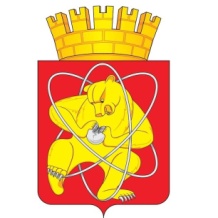 Городской округ«Закрытое административно – территориальное образование  Железногорск Красноярского края»АДМИНИСТРАЦИЯ ЗАТО г. ЖЕЛЕЗНОГОРСКПОСТАНОВЛЕНИЕ04.03.2024                                                                           	  	       		 № 336г. ЖелезногорскО внесении изменений в постановление Администрации ЗАТО г. Железногорск от 07.11.2013 №1763 «Об утверждении муниципальной программы ˮРеформирование и модернизация жилищно-коммунального хозяйства и повышение энергетической эффективности на территории ЗАТО Железногорскˮ»В целях реформирования и модернизации жилищно-коммунального хозяйства и повышения энергетической эффективности на территории ЗАТО Железногорск, в соответствии со ст. 179 Бюджетного кодекса Российской Федерации, руководствуясь статьей 16 Федерального закона от 06.10.2003 № 131-ФЗ «Об общих принципах организации местного самоуправления в Российской Федерации», Уставом ЗАТО Железногорск, ПОСТАНОВЛЯЮ:1. Внести следующие изменения в постановление Администрации ЗАТО г. Железногорск от 07.11.2013 №1763 «Об утверждении муниципальной программы ˮРеформирование и модернизация жилищно-коммунального хозяйства и повышение энергетической эффективности на территории ЗАТО Железногорскˮ»:1.1. Приложение № 2 «Информация о ресурсном обеспечении муниципальной программы за счет средств местного бюджета, в том числе средств, поступивших из бюджетов других уровней бюджетной системы» к муниципальной программе ˮРеформирование и модернизация жилищно-коммунального хозяйства и повышение энергетической эффективности на территории ЗАТО Железногорскˮ» изложить в новой редакции (Приложение № 1).1.2. Приложение № 2 «Перечень мероприятий подпрограммы ˮРазвитие объектов социальной сферы, специального назначения и жилищно-коммунального хозяйства ЗАТО Железногорскˮ муниципальной программы ˮРеформирование и модернизация жилищно-коммунального хозяйства и повышение энергетической эффективности на территории ЗАТО Железногорскˮ» изложить в новой редакции (Приложение № 2).2. Отделу управления проектами и документационного, организационного обеспечения деятельности Администрации ЗАТО г. Железногорск (В.Г. Винокурова) довести настоящее постановление до сведения населения через газету «Город и горожане».3. Отделу общественных связей Администрации ЗАТО г. Железногорск (И.С. Архипова) разместить настоящее постановление на официальном сайте Администрации ЗАТО г. Железногорск в информационно-телекоммуникационной сети «Интернет».4. Контроль над исполнением настоящего постановления возложить на первого заместителя Главы ЗАТО г. Железногорск по жилищно-коммунальному хозяйству Р.И. Вычужанина.5. Настоящее постановление  вступает в силу после его официального опубликования.Глава ЗАТО г. Железногорск				           	         Д.М. ЧернятинПриложение №1
к постановлению Администрации ЗАТО г. Железногорск
от 04.03.2024 № 336Приложение №1
к постановлению Администрации ЗАТО г. Железногорск
от 04.03.2024 № 336Приложение №1
к постановлению Администрации ЗАТО г. Железногорск
от 04.03.2024 № 336Приложение №1
к постановлению Администрации ЗАТО г. Железногорск
от 04.03.2024 № 336Приложение №1
к постановлению Администрации ЗАТО г. Железногорск
от 04.03.2024 № 336Приложение № 2Приложение № 2Приложение № 2Приложение № 2к муниципальной программе "Реформирование и модернизация жилищно-коммунального хозяйства и повышение энергетической эффективности на территории ЗАТО Железногорск"к муниципальной программе "Реформирование и модернизация жилищно-коммунального хозяйства и повышение энергетической эффективности на территории ЗАТО Железногорск"к муниципальной программе "Реформирование и модернизация жилищно-коммунального хозяйства и повышение энергетической эффективности на территории ЗАТО Железногорск"к муниципальной программе "Реформирование и модернизация жилищно-коммунального хозяйства и повышение энергетической эффективности на территории ЗАТО Железногорск"к муниципальной программе "Реформирование и модернизация жилищно-коммунального хозяйства и повышение энергетической эффективности на территории ЗАТО Железногорск"Информация о ресурсном обеспечении муниципальной программы за счет средств местного бюджета, в том числе средств, поступивших из бюджетов других уровней бюджетной системыИнформация о ресурсном обеспечении муниципальной программы за счет средств местного бюджета, в том числе средств, поступивших из бюджетов других уровней бюджетной системыИнформация о ресурсном обеспечении муниципальной программы за счет средств местного бюджета, в том числе средств, поступивших из бюджетов других уровней бюджетной системыИнформация о ресурсном обеспечении муниципальной программы за счет средств местного бюджета, в том числе средств, поступивших из бюджетов других уровней бюджетной системыИнформация о ресурсном обеспечении муниципальной программы за счет средств местного бюджета, в том числе средств, поступивших из бюджетов других уровней бюджетной системыИнформация о ресурсном обеспечении муниципальной программы за счет средств местного бюджета, в том числе средств, поступивших из бюджетов других уровней бюджетной системыИнформация о ресурсном обеспечении муниципальной программы за счет средств местного бюджета, в том числе средств, поступивших из бюджетов других уровней бюджетной системыИнформация о ресурсном обеспечении муниципальной программы за счет средств местного бюджета, в том числе средств, поступивших из бюджетов других уровней бюджетной системыИнформация о ресурсном обеспечении муниципальной программы за счет средств местного бюджета, в том числе средств, поступивших из бюджетов других уровней бюджетной системыИнформация о ресурсном обеспечении муниципальной программы за счет средств местного бюджета, в том числе средств, поступивших из бюджетов других уровней бюджетной системыИнформация о ресурсном обеспечении муниципальной программы за счет средств местного бюджета, в том числе средств, поступивших из бюджетов других уровней бюджетной системыИнформация о ресурсном обеспечении муниципальной программы за счет средств местного бюджета, в том числе средств, поступивших из бюджетов других уровней бюджетной системыИнформация о ресурсном обеспечении муниципальной программы за счет средств местного бюджета, в том числе средств, поступивших из бюджетов других уровней бюджетной системыИнформация о ресурсном обеспечении муниципальной программы за счет средств местного бюджета, в том числе средств, поступивших из бюджетов других уровней бюджетной системырублейНаименование показателяКБККБККБККБККБККБК202420242024202520252026Итого на периодНаименование показателяКЦСРКВСРКФСРКФСРКВРКВР202420242024202520252026Итого на периодМуниципальная программа "Реформирование и модернизация жилищно-коммунального хозяйства и повышение энергетической эффективности на территории ЗАТО Железногорск"040000000033 362 690,0033 362 690,0033 362 690,0011 268 760,0011 268 760,0011 268 760,0055 900 210,00Резерв средств на исполнение условий соглашений о предоставлении межбюджетных трансфертов из вышестоящего бюджета в рамках муниципальной программы "Реформирование и модернизация жилищно-коммунального хозяйства и повышение энергетической эффективности на территории ЗАТО Железногорск"04000000101 092 800,001 092 800,001 092 800,000,000,000,001 092 800,00Финансовое управление Администрации ЗАТО г.Железногорск04000000108011 092 800,001 092 800,001 092 800,000,000,000,001 092 800,00Коммунальное хозяйство0400000010801050205021 092 800,001 092 800,001 092 800,000,000,000,001 092 800,00Иные бюджетные ассигнования0400000010801050205028008001 092 800,001 092 800,001 092 800,000,000,000,001 092 800,00Резервные средства0400000010801050205028708701 092 800,001 092 800,001 092 800,000,000,000,001 092 800,00Подпрограмма "Развитие объектов социальной сферы, специального назначения и жилищно-коммунального хозяйства ЗАТО Железногорск"042000000031 769 890,0031 769 890,0031 769 890,0010 768 760,0010 768 760,0010 768 760,0053 307 410,00Организация и содержание мест захоронения в г. Железногорске, пос. Подгорном04200000209 947 760,009 947 760,009 947 760,009 947 760,009 947 760,009 947 760,0029 843 280,00Администрация закрытого административно-территориального образования город Железногорск04200000200099 947 760,009 947 760,009 947 760,009 947 760,009 947 760,009 947 760,0029 843 280,00Благоустройство0420000020009050305039 947 760,009 947 760,009 947 760,009 947 760,009 947 760,009 947 760,0029 843 280,00Предоставление субсидий бюджетным, автономным учреждениям и иным некоммерческим организациям0420000020009050305036006009 947 760,009 947 760,009 947 760,009 947 760,009 947 760,009 947 760,0029 843 280,00Субсидии бюджетным учреждениям0420000020009050305036106109 947 760,009 947 760,009 947 760,009 947 760,009 947 760,009 947 760,0029 843 280,00Строительство объекта ритуального назначения (кладбище)042000005010 735 000,0010 735 000,0010 735 000,000,000,000,0010 735 000,00Администрация закрытого административно-территориального образования город Железногорск042000005000910 735 000,0010 735 000,0010 735 000,000,000,000,0010 735 000,00Благоустройство04200000500090503050310 735 000,0010 735 000,0010 735 000,000,000,000,0010 735 000,00Капитальные вложения в объекты государственной (муниципальной) собственности04200000500090503050340040010 735 000,0010 735 000,0010 735 000,000,000,000,0010 735 000,00Бюджетные инвестиции04200000500090503050341041010 735 000,0010 735 000,0010 735 000,000,000,000,0010 735 000,00Расходы на финансовое обеспечение затрат, связанных с применением регулируемых цен на банные услуги МП "Нега"04200000707 844 575,007 844 575,007 844 575,000,000,000,007 844 575,00Администрация закрытого административно-территориального образования город Железногорск04200000700097 844 575,007 844 575,007 844 575,000,000,000,007 844 575,00Коммунальное хозяйство0420000070009050205027 844 575,007 844 575,007 844 575,000,000,000,007 844 575,00Иные бюджетные ассигнования0420000070009050205028008007 844 575,007 844 575,007 844 575,000,000,000,007 844 575,00Субсидии юридическим лицам (кроме некоммерческих организаций), индивидуальным предпринимателям, физическим лицам - производителям товаров, работ, услуг0420000070009050205028108107 844 575,007 844 575,007 844 575,000,000,000,007 844 575,00Перенос (перезахоронение) останков умерших на муниципальном кладбище по решению Администрации ЗАТО г. Железногорск04200000801 750 000,001 750 000,001 750 000,000,000,000,001 750 000,00Администрация закрытого административно-территориального образования город Железногорск04200000800091 750 000,001 750 000,001 750 000,000,000,000,001 750 000,00Благоустройство0420000080009050305031 750 000,001 750 000,001 750 000,000,000,000,001 750 000,00Закупка товаров, работ и услуг для обеспечения государственных (муниципальных) нужд0420000080009050305032002001 750 000,001 750 000,001 750 000,000,000,000,001 750 000,00Иные закупки товаров, работ и услуг для обеспечения государственных (муниципальных) нужд0420000080009050305032402401 750 000,001 750 000,001 750 000,000,000,000,001 750 000,00Организация и содержание земельных участков с разрешенным использованием под кладбища в поселках Додоново, Новый Путь, в деревне Шивера0420000220821 000,00821 000,00821 000,00821 000,00821 000,00821 000,002 463 000,00Администрация закрытого административно-территориального образования город Железногорск0420000220009821 000,00821 000,00821 000,00821 000,00821 000,00821 000,002 463 000,00Благоустройство042000022000905030503821 000,00821 000,00821 000,00821 000,00821 000,00821 000,002 463 000,00Закупка товаров, работ и услуг для обеспечения государственных (муниципальных) нужд042000022000905030503200200821 000,00821 000,00821 000,00821 000,00821 000,00821 000,002 463 000,00Иные закупки товаров, работ и услуг для обеспечения государственных (муниципальных) нужд042000022000905030503240240821 000,00821 000,00821 000,00821 000,00821 000,00821 000,002 463 000,00Благоустройство территории вероисповедального мусульманского кладбища0420000240567 355,00567 355,00567 355,000,000,000,00567 355,00Администрация закрытого административно-территориального образования город Железногорск0420000240009567 355,00567 355,00567 355,000,000,000,00567 355,00Благоустройство042000024000905030503567 355,00567 355,00567 355,000,000,000,00567 355,00Закупка товаров, работ и услуг для обеспечения государственных (муниципальных) нужд042000024000905030503200200567 355,00567 355,00567 355,000,000,000,00567 355,00Иные закупки товаров, работ и услуг для обеспечения государственных (муниципальных) нужд042000024000905030503240240567 355,00567 355,00567 355,000,000,000,00567 355,00Паспортизация объекта "Электроснабжение сети 6/0,4 кВ в районе садоводческого товарищества № 42"042000025025 000,0025 000,0025 000,000,000,000,0025 000,00Администрация закрытого административно-территориального образования город Железногорск042000025000925 000,0025 000,0025 000,000,000,000,0025 000,00Коммунальное хозяйство04200002500090502050225 000,0025 000,0025 000,000,000,000,0025 000,00Закупка товаров, работ и услуг для обеспечения государственных (муниципальных) нужд04200002500090502050220020025 000,0025 000,0025 000,000,000,000,0025 000,00Иные закупки товаров, работ и услуг для обеспечения государственных (муниципальных) нужд04200002500090502050224024025 000,0025 000,0025 000,000,000,000,0025 000,00Расходы на обустройство и восстановление воинских захоронений04200L299079 200,0079 200,0079 200,000,000,000,0079 200,00Администрация закрытого административно-территориального образования город Железногорск04200L299000979 200,0079 200,0079 200,000,000,000,0079 200,00Благоустройство04200L29900090503050379 200,0079 200,0079 200,000,000,000,0079 200,00Закупка товаров, работ и услуг для обеспечения государственных (муниципальных) нужд04200L29900090503050320020079 200,0079 200,0079 200,000,000,000,0079 200,00Иные закупки товаров, работ и услуг для обеспечения государственных (муниципальных) нужд04200L29900090503050324024079 200,0079 200,0079 200,000,000,000,0079 200,00Подпрограмма "Энергосбережение и повышение энергетической эффективности ЗАТО Железногорск"0430000000500 000,00500 000,00500 000,00500 000,00500 000,00500 000,001 500 000,00Установка индивидуальных приборов учета горячей, холодной воды и электрической энергии в помещениях, находящихся в муниципальной собственности0430000040500 000,00500 000,00500 000,00500 000,00500 000,00500 000,001 500 000,00Администрация закрытого административно-территориального образования город Железногорск0430000040009500 000,00500 000,00500 000,00500 000,00500 000,00500 000,001 500 000,00Другие общегосударственные вопросы043000004000901130113500 000,00500 000,00500 000,00500 000,00500 000,00500 000,001 500 000,00Закупка товаров, работ и услуг для обеспечения государственных (муниципальных) нужд043000004000901130113200200500 000,00500 000,00500 000,00500 000,00500 000,00500 000,001 500 000,00Иные закупки товаров, работ и услуг для обеспечения государственных (муниципальных) нужд043000004000901130113240240500 000,00500 000,00500 000,00500 000,00500 000,00500 000,001 500 000,00И.о. руководителя Управления городского хозяйстваЮ.С. МасаловЮ.С. МасаловПриложение №2
к постановлению Администрации ЗАТО г. Железногорск
от 04.03.2024 № 336Приложение №2
к постановлению Администрации ЗАТО г. Железногорск
от 04.03.2024 № 336Приложение № 2
к подпрограмме «Развитие объектов социальной сферы, специального назначения и жилищно-коммунального хозяйства ЗАТО Железногорск»Приложение № 2
к подпрограмме «Развитие объектов социальной сферы, специального назначения и жилищно-коммунального хозяйства ЗАТО Железногорск»Перечень мероприятий подпрограммы «Развитие объектов социальной сферы, специального назначения и жилищно-коммунального хозяйства ЗАТО Железногорск»
муниципальной программы «Реформирование и модернизация жилищно-коммунального хозяйства и повышение энергетической эффективности на территории ЗАТО Железногорск»Перечень мероприятий подпрограммы «Развитие объектов социальной сферы, специального назначения и жилищно-коммунального хозяйства ЗАТО Железногорск»
муниципальной программы «Реформирование и модернизация жилищно-коммунального хозяйства и повышение энергетической эффективности на территории ЗАТО Железногорск»Перечень мероприятий подпрограммы «Развитие объектов социальной сферы, специального назначения и жилищно-коммунального хозяйства ЗАТО Железногорск»
муниципальной программы «Реформирование и модернизация жилищно-коммунального хозяйства и повышение энергетической эффективности на территории ЗАТО Железногорск»Перечень мероприятий подпрограммы «Развитие объектов социальной сферы, специального назначения и жилищно-коммунального хозяйства ЗАТО Железногорск»
муниципальной программы «Реформирование и модернизация жилищно-коммунального хозяйства и повышение энергетической эффективности на территории ЗАТО Железногорск»Перечень мероприятий подпрограммы «Развитие объектов социальной сферы, специального назначения и жилищно-коммунального хозяйства ЗАТО Железногорск»
муниципальной программы «Реформирование и модернизация жилищно-коммунального хозяйства и повышение энергетической эффективности на территории ЗАТО Железногорск»Перечень мероприятий подпрограммы «Развитие объектов социальной сферы, специального назначения и жилищно-коммунального хозяйства ЗАТО Железногорск»
муниципальной программы «Реформирование и модернизация жилищно-коммунального хозяйства и повышение энергетической эффективности на территории ЗАТО Железногорск»Перечень мероприятий подпрограммы «Развитие объектов социальной сферы, специального назначения и жилищно-коммунального хозяйства ЗАТО Железногорск»
муниципальной программы «Реформирование и модернизация жилищно-коммунального хозяйства и повышение энергетической эффективности на территории ЗАТО Железногорск»Перечень мероприятий подпрограммы «Развитие объектов социальной сферы, специального назначения и жилищно-коммунального хозяйства ЗАТО Железногорск»
муниципальной программы «Реформирование и модернизация жилищно-коммунального хозяйства и повышение энергетической эффективности на территории ЗАТО Железногорск»Перечень мероприятий подпрограммы «Развитие объектов социальной сферы, специального назначения и жилищно-коммунального хозяйства ЗАТО Железногорск»
муниципальной программы «Реформирование и модернизация жилищно-коммунального хозяйства и повышение энергетической эффективности на территории ЗАТО Железногорск»Перечень мероприятий подпрограммы «Развитие объектов социальной сферы, специального назначения и жилищно-коммунального хозяйства ЗАТО Железногорск»
муниципальной программы «Реформирование и модернизация жилищно-коммунального хозяйства и повышение энергетической эффективности на территории ЗАТО Железногорск»Перечень мероприятий подпрограммы «Развитие объектов социальной сферы, специального назначения и жилищно-коммунального хозяйства ЗАТО Железногорск»
муниципальной программы «Реформирование и модернизация жилищно-коммунального хозяйства и повышение энергетической эффективности на территории ЗАТО Железногорск»Перечень мероприятий подпрограммы «Развитие объектов социальной сферы, специального назначения и жилищно-коммунального хозяйства ЗАТО Железногорск»
муниципальной программы «Реформирование и модернизация жилищно-коммунального хозяйства и повышение энергетической эффективности на территории ЗАТО Железногорск»Перечень мероприятий подпрограммы «Развитие объектов социальной сферы, специального назначения и жилищно-коммунального хозяйства ЗАТО Железногорск»
муниципальной программы «Реформирование и модернизация жилищно-коммунального хозяйства и повышение энергетической эффективности на территории ЗАТО Железногорск»Перечень мероприятий подпрограммы «Развитие объектов социальной сферы, специального назначения и жилищно-коммунального хозяйства ЗАТО Железногорск»
муниципальной программы «Реформирование и модернизация жилищно-коммунального хозяйства и повышение энергетической эффективности на территории ЗАТО Железногорск»Перечень мероприятий подпрограммы «Развитие объектов социальной сферы, специального назначения и жилищно-коммунального хозяйства ЗАТО Железногорск»
муниципальной программы «Реформирование и модернизация жилищно-коммунального хозяйства и повышение энергетической эффективности на территории ЗАТО Железногорск»Перечень мероприятий подпрограммы «Развитие объектов социальной сферы, специального назначения и жилищно-коммунального хозяйства ЗАТО Железногорск»
муниципальной программы «Реформирование и модернизация жилищно-коммунального хозяйства и повышение энергетической эффективности на территории ЗАТО Железногорск»Перечень мероприятий подпрограммы «Развитие объектов социальной сферы, специального назначения и жилищно-коммунального хозяйства ЗАТО Железногорск»
муниципальной программы «Реформирование и модернизация жилищно-коммунального хозяйства и повышение энергетической эффективности на территории ЗАТО Железногорск»Перечень мероприятий подпрограммы «Развитие объектов социальной сферы, специального назначения и жилищно-коммунального хозяйства ЗАТО Железногорск»
муниципальной программы «Реформирование и модернизация жилищно-коммунального хозяйства и повышение энергетической эффективности на территории ЗАТО Железногорск»Перечень мероприятий подпрограммы «Развитие объектов социальной сферы, специального назначения и жилищно-коммунального хозяйства ЗАТО Железногорск»
муниципальной программы «Реформирование и модернизация жилищно-коммунального хозяйства и повышение энергетической эффективности на территории ЗАТО Железногорск»Цели, задачи, мероприятия подпрограммыНаименование главного распорядителя бюджетных средствНаименование главного распорядителя бюджетных средствКБККБККБККБККБККБККБККБКРасходы, рублейРасходы, рублейРасходы, рублейРасходы, рублейРасходы, рублейРасходы, рублейРасходы, рублейОжидаемый результат от реализации подпрограммного мероприятия (в натуральном выражении)Цели, задачи, мероприятия подпрограммыНаименование главного распорядителя бюджетных средствНаименование главного распорядителя бюджетных средствКБККБККБККБККБККБККБККБКРасходы, рублейРасходы, рублейРасходы, рублейРасходы, рублейРасходы, рублейРасходы, рублейРасходы, рублейОжидаемый результат от реализации подпрограммного мероприятия (в натуральном выражении)Цели, задачи, мероприятия подпрограммыНаименование главного распорядителя бюджетных средствНаименование главного распорядителя бюджетных средствКЦСРКЦСРКВСРКВСРКФСРКФСРКВРКВР2024
год2024
год2025
год2025
год2026
год2026
годИтого на периодОжидаемый результат от реализации подпрограммного мероприятия (в натуральном выражении)Цель подпрограммы: Обеспечение благоприятных и безопасных условий проживания граждан и обеспечение доступности предоставляемых социальных и коммунальных услуг на территории ЗАТО ЖелезногорскЦель подпрограммы: Обеспечение благоприятных и безопасных условий проживания граждан и обеспечение доступности предоставляемых социальных и коммунальных услуг на территории ЗАТО ЖелезногорскЦель подпрограммы: Обеспечение благоприятных и безопасных условий проживания граждан и обеспечение доступности предоставляемых социальных и коммунальных услуг на территории ЗАТО ЖелезногорскЦель подпрограммы: Обеспечение благоприятных и безопасных условий проживания граждан и обеспечение доступности предоставляемых социальных и коммунальных услуг на территории ЗАТО ЖелезногорскЦель подпрограммы: Обеспечение благоприятных и безопасных условий проживания граждан и обеспечение доступности предоставляемых социальных и коммунальных услуг на территории ЗАТО ЖелезногорскЦель подпрограммы: Обеспечение благоприятных и безопасных условий проживания граждан и обеспечение доступности предоставляемых социальных и коммунальных услуг на территории ЗАТО ЖелезногорскЦель подпрограммы: Обеспечение благоприятных и безопасных условий проживания граждан и обеспечение доступности предоставляемых социальных и коммунальных услуг на территории ЗАТО ЖелезногорскЦель подпрограммы: Обеспечение благоприятных и безопасных условий проживания граждан и обеспечение доступности предоставляемых социальных и коммунальных услуг на территории ЗАТО ЖелезногорскЦель подпрограммы: Обеспечение благоприятных и безопасных условий проживания граждан и обеспечение доступности предоставляемых социальных и коммунальных услуг на территории ЗАТО ЖелезногорскЦель подпрограммы: Обеспечение благоприятных и безопасных условий проживания граждан и обеспечение доступности предоставляемых социальных и коммунальных услуг на территории ЗАТО ЖелезногорскЦель подпрограммы: Обеспечение благоприятных и безопасных условий проживания граждан и обеспечение доступности предоставляемых социальных и коммунальных услуг на территории ЗАТО ЖелезногорскЦель подпрограммы: Обеспечение благоприятных и безопасных условий проживания граждан и обеспечение доступности предоставляемых социальных и коммунальных услуг на территории ЗАТО ЖелезногорскЦель подпрограммы: Обеспечение благоприятных и безопасных условий проживания граждан и обеспечение доступности предоставляемых социальных и коммунальных услуг на территории ЗАТО ЖелезногорскЦель подпрограммы: Обеспечение благоприятных и безопасных условий проживания граждан и обеспечение доступности предоставляемых социальных и коммунальных услуг на территории ЗАТО ЖелезногорскЦель подпрограммы: Обеспечение благоприятных и безопасных условий проживания граждан и обеспечение доступности предоставляемых социальных и коммунальных услуг на территории ЗАТО ЖелезногорскЦель подпрограммы: Обеспечение благоприятных и безопасных условий проживания граждан и обеспечение доступности предоставляемых социальных и коммунальных услуг на территории ЗАТО ЖелезногорскЦель подпрограммы: Обеспечение благоприятных и безопасных условий проживания граждан и обеспечение доступности предоставляемых социальных и коммунальных услуг на территории ЗАТО ЖелезногорскЦель подпрограммы: Обеспечение благоприятных и безопасных условий проживания граждан и обеспечение доступности предоставляемых социальных и коммунальных услуг на территории ЗАТО ЖелезногорскЦель подпрограммы: Обеспечение благоприятных и безопасных условий проживания граждан и обеспечение доступности предоставляемых социальных и коммунальных услуг на территории ЗАТО ЖелезногорскЗадача 1. Оказание населению качественных услуг в области  коммунально-бытовой сферы  ЗАТО ЖелезногорскЗадача 1. Оказание населению качественных услуг в области  коммунально-бытовой сферы  ЗАТО ЖелезногорскЗадача 1. Оказание населению качественных услуг в области  коммунально-бытовой сферы  ЗАТО ЖелезногорскЗадача 1. Оказание населению качественных услуг в области  коммунально-бытовой сферы  ЗАТО ЖелезногорскЗадача 1. Оказание населению качественных услуг в области  коммунально-бытовой сферы  ЗАТО ЖелезногорскЗадача 1. Оказание населению качественных услуг в области  коммунально-бытовой сферы  ЗАТО ЖелезногорскЗадача 1. Оказание населению качественных услуг в области  коммунально-бытовой сферы  ЗАТО ЖелезногорскЗадача 1. Оказание населению качественных услуг в области  коммунально-бытовой сферы  ЗАТО ЖелезногорскЗадача 1. Оказание населению качественных услуг в области  коммунально-бытовой сферы  ЗАТО ЖелезногорскЗадача 1. Оказание населению качественных услуг в области  коммунально-бытовой сферы  ЗАТО ЖелезногорскЗадача 1. Оказание населению качественных услуг в области  коммунально-бытовой сферы  ЗАТО ЖелезногорскЗадача 1. Оказание населению качественных услуг в области  коммунально-бытовой сферы  ЗАТО ЖелезногорскЗадача 1. Оказание населению качественных услуг в области  коммунально-бытовой сферы  ЗАТО ЖелезногорскЗадача 1. Оказание населению качественных услуг в области  коммунально-бытовой сферы  ЗАТО ЖелезногорскЗадача 1. Оказание населению качественных услуг в области  коммунально-бытовой сферы  ЗАТО ЖелезногорскЗадача 1. Оказание населению качественных услуг в области  коммунально-бытовой сферы  ЗАТО ЖелезногорскЗадача 1. Оказание населению качественных услуг в области  коммунально-бытовой сферы  ЗАТО ЖелезногорскЗадача 1. Оказание населению качественных услуг в области  коммунально-бытовой сферы  ЗАТО ЖелезногорскЗадача 1. Оказание населению качественных услуг в области  коммунально-бытовой сферы  ЗАТО ЖелезногорскОрганизация и содержание мест захоронения в г. Железногорске, пос. ПодгорномАдминистрация закрытого административно-территориального образования город Железногорск04200000200420000020009009050305036106109 947 760,009 947 760,009 947 760,009 947 760,009 947 760,009 947 760,0029 843 280,0029 843 280,00Содержание 52,4 Га кладбищ в г. Железногорске и пос. Подгорный с объектами благоустройстваСтроительство объекта ритуального назначения (кладбище)Администрация закрытого административно-территориального образования город Железногорск042000005004200000500090090503050341041010 735 000,0010 735 000,000,000,000,000,0010 735 000,0010 735 000,00Строительство нового городского кладбищаРасходы на финансовое обеспечение затрат, связанных с применением регулируемых цен на банные услуги МП "Нега"Администрация закрытого административно-территориального образования город Железногорск04200000700420000070009009050205028108107 844 575,007 844 575,000,000,000,000,007 844 575,007 844 575,00Посещение бани по льготным тарифам - не менее 29000 человек в годПеренос (перезахоронение) останков умерших на муниципальном кладбище по решению Администрации ЗАТО г. ЖелезногорскАдминистрация закрытого административно-территориального образования город Железногорск04200000800420000080009009050305032402401 750 000,001 750 000,000,000,000,000,001 750 000,001 750 000,00Перенос могил 18, подвергающихся разрушению на территории 26 карты городского кладбищаОрганизация и содержание земельных участков с разрешенным использованием под кладбища в поселках Додоново, Новый Путь, в деревне ШивераАдминистрация закрытого административно-территориального образования город Железногорск0420000220042000022000900905030503240240821 000,00821 000,00821 000,00821 000,00821 000,00821 000,002 463 000,002 463 000,00Содержание 5,0 Га земельных участков, занятых кладбищами, в поселках Додоново, Новый путь, деревне ШивераБлагоустройство территории вероисповедального мусульманского кладбищаАдминистрация закрытого административно-территориального образования город Железногорск0420000240042000024000900905030503240240567 355,00567 355,000,000,000,000,00567 355,00567 355,00Снос зеленых насаждений, планировка участка, увеличение количества мест захоронения на территории мусульманского кладбищаПаспортизация объекта "Электроснабжение сети 6/0,4 кВ в районе садоводческого товарищества № 42"Администрация закрытого административно-территориального образования город Железногорск042000025004200002500090090502050224024025 000,0025 000,000,000,000,000,0025 000,0025 000,00Оформление пакета документации на линию, построенную в 2023 годуРасходы на обустройство и восстановление воинских захороненийАдминистрация закрытого административно-территориального образования город Железногорск04200L299004200L29900090090503050324024079 200,0079 200,000,000,000,000,0079 200,0079 200,00Средства федерального, краевого, местного бюджетов на обустройство захороненийИтого по подпрограмме:Х04200000000420000000XXXXXX31 769 890,0031 769 890,0010 768 760,0010 768 760,0010 768 760,0010 768 760,0053 307 410,0053 307 410,00X         в том числе:Главный распорядитель бюджетных средств 1:Администрация закрытого административно-территориального образования город Железногорск04200000000420000000009009XXXX31 769 890,0031 769 890,0010 768 760,0010 768 760,0010 768 760,0010 768 760,0053 307 410,0053 307 410,00ХИ.о. руководителя Управления городского хозяйстваИ.о. руководителя Управления городского хозяйстваИ.о. руководителя Управления городского хозяйстваИ.о. руководителя Управления городского хозяйстваИ.о. руководителя Управления городского хозяйстваИ.о. руководителя Управления городского хозяйстваИ.о. руководителя Управления городского хозяйстваИ.о. руководителя Управления городского хозяйстваЮ.С. МасаловЮ.С. МасаловЮ.С. МасаловЮ.С. Масалов